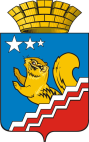 Свердловская областьГЛАВА ВОЛЧАНСКОГО ГОРОДСКОГО ОКРУГАпостановление25 марта 2019 года     	                               		                                                                           № 110г. ВолчанскОб утверждении Положения о конкурсе на лучшую организацию физкультурно - оздоровительной и спортивной работы в учреждениях и предприятиях Волчанского городского округа в 2019 годуС целью организации комплекса межведомственных мероприятий, направленных на формирование здорового образа жизни населения на территории Волчанского городского округа, на основании постановления главы Волчанского городского округа от 21 декабря 2018 года № 619 «Об утверждении Комплексного плана мероприятий по формированию здорового образа жизни населения Волчанского городского округа до 2024 года», в рамках мероприятий, посвященных 75-летию Победы в Великой Отечественной войне 1941-1945 годы,ПОСТАНОВЛЯЮ: Утвердить: 1.1. Положение о конкурсе на лучшую организацию физкультурно - оздоровительной и спортивной работы в учреждениях и предприятиях Волчанского городского округа в 2019 году  (прилагается).2. Рекомендовать руководителям учреждений, предприятий всех форм собственности принять участие в конкурсе на лучшую организацию физкультурно - оздоровительной и спортивной работы в 2019 году.3. Разместить настоящее постановление на официальном сайте Волчанского городского округа в сети Интернет http://volchansk-adm.ru/.4. Контроль за исполнением настоящего постановления возложить на заместителя главы администрации Волчанского городского округа по социальным вопросам Бородулину И.В. Глава городского округа                                                                   А.В. ВервейнУТВЕРЖДЕНпостановлением главы Волчанского городского округа от   25 марта 2019 г. №  110ПОЛОЖЕНИЕО КОНКУРСЕ НА ЛУЧШУЮ ОРГАНИЗАЦИЮ ФИЗКУЛЬТУРНО-ОЗДОРОВИТЕЛЬНОЙ РАБОТЫ В УЧРЕЖДЕНИЯХ И ПРЕДПРИЯТИЯХ ВОЛЧАНСКОГО ГОРОДСКОГО ОКРУГА  В 2019 ГОДУ1.  Цели -  привлечение широких слоев населения Волчанского городского округа к регулярным занятиям физической культурой и спортом, создания условий для формирования здорового образа жизни;-  определения лучших организаций и предприятий всех форм собственности Волчанского городского округа по организации физкультурно-оздоровительной и спортивной работы.2. Задачи-  совершенствование форм организации физкультурно-спортивной работы в учреждениях и предприятиях Волчанского городского округа;-  поиск и внедрение эффективных форм организации физкультурно-спортивной работы в трудовых коллективах;- обобщение и тиражирование опыта работы лучших физкультурно-спортивных организаций всех форм собственности Волчанского городского округа.3. Сроки проведения и участники смотра-конкурсаКонкурс проводится с 1 января 2019 по 15 августа 2019 года:в трех группах:1 группа – трудовой коллектив от 10 до 50 чел.2 группа – трудовой коллектив от 50 до 100 чел.3 группа – трудовой коллектив от 100 и более;4 группа – некоммерческие организации;4. Руководство проведением смотра-конкурсаОбщее руководство проведением конкурса осуществляет городской Комитет по вопросам развития физической культуры и спорта на территории  Волчанского городского округа (председатель Бородулина Инна Вениаминовна - заместитель главы администрации Волчанского городского округа по социальным вопросам).Общий свод баллов, ежемесячное подведение итогов конкурса возлагается на МБОУ ДО "Детско-юношеская спортивная школа".5. Порядок проведения конкурса и определение победителейДля участия в конкурсе организации, предприятия Волчанского городского округа:- направляют заявку в конкурсе (прилагается к Положению);- ежемесячно представляют в МБОУ ДО "Детско-юношеская спортивная школа" до 5 числа следующего за отчетным месяцем документы: 1) отчет с перечислением всех видов мероприятий с участием сотрудников организации, с указанием количества;2) фотоотчет с мероприятий в электронном виде, либо на бумажном носителе. Формы участия: участие трудового коллектива в городских массовых мероприятиях, посещение спортивных и оздоровительных секций, клубов города, проведение спортивно-оздоровительных мероприятий самим предприятием и организацией, походы выходного дня, сдача норм ГТО и другое.   В каждой организации и предприятии назначается работник, отвечающий за спортивную и оздоровительную работу, осуществляющий связь с организаторами конкурса.Победители и призеры конкурса определяются в каждой группе.Победитель определяется по наибольшей сумме очков:1) Участие трудового коллектива в городских массовых мероприятиях - 3 балла за каждого участника2) посещение спортивных и оздоровительных секций, клубов города - 3 балла за каждого посещающего;3) проведение спортивно-оздоровительных мероприятий самим предприятием и организацией - 10 баллов за мероприятие;4)  походы выходного дня - 3 балла за каждого участника; 5) сдача норм ГТО  - 5 баллов за каждого сдающего ГТО6)  участие в открытых, окружных, областных и других уровнях соревнованиях  -    5 баллов за каждого участника.7) участие руководителя, заместителя  - 3 очка за каждого дополнительно по пунктам 1)-6).Для подведения итогов Комитет по вопросам развития физической культуры и спорта на территории  Волчанского городского округа рассматривает представленные отчеты  за весь период конкурса.Подведение итогов конкурса оформляется Постановлением главы Волчанского городского округа, доводится до сведения всех организаций и предприятий города и СМИ.Материалы предоставляются в МБОУ ДО "Детско-юношеская спортивная школа" г. Волчанск,  ул. Максима Горького, д.8, тел. 834383 5-71-32  эл. почта: axmatdinov@yandex.ru5. НаграждениеПобедители и призеры конкурса на лучшую организацию физкультурно-оздоровительной и спортивно-массовой работы в учреждениях и предприятиях Волчанского городского округа в 2019 году  определяются в каждой группе:По итогам конкурса организации, предприятия всех форм собственности, занявшие 1 места награждаются Кубками, 1, 2, 3 места грамотами главы Волчанского городского округа и ценными подарками на торжественном собрании ко Дню города.ПРИЛОЖЕНИЕЗАЯВКА НА КОНКУРСОРГАНИЗАЦИЯ (наименование)____________________________________________КОЛИЧЕСТВО РАБОТНИКОВ В ОРГАНИЗАЦИИ___________ЧЕЛ.ПРИМЕТ УЧАСТИЕ В КОНКУРСЕ НА ЛУЧШУЮ ОРГАНИЗАЦИЮ ФИЗКУЛЬТУРНО-ОЗДОРОВИТЕЛЬНОЙ РАБОТЫ В УЧРЕЖДЕНИЯХ И ПРЕДПРИЯТИЯХ ВОЛЧАНСКОГО ГОРОДСКОГО ОКРУГА  В 2019 ГОДУРаботник, отвечающий за спортивную и оздоровительную работу, осуществляющий связь с организаторами конкурса: (ФИО)______________________________________________(тел:___________)Директор /Начальник организации  ______________ФИО (расшифровка)                  подписьЛИСТ СОГЛАСОВАНИЙК проекту Постановления главы Волчанского городского округа«О проведении Дня снега на территории Волчанского городского округа в 2019 году»Подготовил проект постановления: Бородулина И.В.<*> - при наличии замечаний следует указать: «Замечания прилагаются».________________________________________________________________________________________________________________________________________________________________________________________________________________________________________________________________________________________________________________________________________________________________________________________________________________________________________________________________________________________________________________________________________________________________________________________________________________________________________________________________________________________________________Должностное лицо органа местного самоуправления, руководителя структурного подразделения администрации Волчанского городского округаФ. И. О.Дата поступления на согласованиеОтметка о согласовании  <*>Подпись, датаЗаместитель главыБородулина И.В.И.О. Начальника организационного отделаРойд Ю.А.